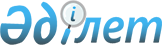 Об организации и финансировании социальных рабочих мест на 2012 год
					
			Утративший силу
			
			
		
					Постановление акимата Катон-Карагайского района Восточно-Казахстанской области от 10 февраля 2012 года N 697. Зарегистрировано управлением юстиции Катон-Карагайского района Департамента юстиции Восточно-Казахстанской области 20 февраля 2012 года за N 5-13-113. Утратило силу постановлением акимата Катон-Карагайского района от 06 июня 2012 года N 883      Сноска. Утратило силу постановлением акимата Катон-Карагайского района от 06.06.2012 N 883.      Примечание РЦПИ.

      В тексте сохранена авторская орфография и пунктуация.

      В соответствии с подпунктом 13) пункта 1 статьи 31 Закона Республики Казахстан от 23 января 2001 года «О местном государственном управлении и самоуправлении в Республике Казахстан», подпунктом 5-4) статьи 7, статьей 18-1 Закона Республики Казахстан от 23 января 2001 года «О занятости населения», постановлением Правительства Республики Казахстан от 19 июня 2001 года № 836 «О мерах по реализации Закона Республики Казахстан от 23 января 2001 года «О занятости населения», в целях расширения системы государственных гарантий и для поддержки целевых групп населения, испытывающих затруднения в трудоустройстве, акимат Катон-Карагайского района ПОСТАНОВЛЯЕТ:



      1. Утвердить перечень работодателей для организации и финансирования социальных рабочих мест на 2012 год, согласно приложению к настоящему постановлению.

      2. Контроль за исполнением данного постановления оставляю за собой.



      3. Настоящее постановление вводится в действие по истечении десяти календарных дней после дня его первого официального опубликования.

      4. Считать отмененным постановление Акимата Катон-Карагайского района «Об организации и финансировании социальных рабочих мест на 2012 год» № 686 от 01 февраля 2012 года.

       Исполняющий обязанности

      акима района                               Б. Ракишева

Приложение

к постановлению акимата

Катон-Карагайского района

№ 697 от 10 февраля 2012 года Перечень работодателей, где будут организованы социальные

рабочие места на 2012 год      Руководитель аппарата

      акима района                               Д. Алдажаров
					© 2012. РГП на ПХВ «Институт законодательства и правовой информации Республики Казахстан» Министерства юстиции Республики Казахстан
				№ п/пНаименование работодателяКоличество организуемых социальных рабочих местПрофессия (специальность)Размер месячной заработной платы на одного человека (тенге)Продолжительность работы ( месяц)Размер месячной заработной платы, который будет компенсирован из средств государственного бюджета (тенге)12345671ИП «Турашева»

(по согласованию)2повар520006260001ИП «Турашева»

(по согласованию)2официант520006260002К/Х «Базильбеков»

(по согласованию)1разнорабочий520006260003ИП «Танарыкова»

(по согласованию)1пекарь520006260004ИП «Лебольд»

(по согласованию)2продавец520006260005ТОО «Мади»

(по согласованию)1механизатор520006260006К\Х «Салт - Дастур»

(по согласованию)2повар520006260006К\Х «Салт - Дастур»

(по согласованию)1кондитер520006260006К\Х «Салт - Дастур»

(по согласованию)2лепщик520006260007ИП «Кажкенова»

(по согласованию)1пекарь520006260008К/Х «Байгереева»

(по согласованию)2пекарь520006260009ИП «Сайбекова»

(по согласованию)1водитель5200062600010ИП «Аяганов М»

(по согласованию)1разнорабочий5200062600010ИП «Аяганов М»

(по согласованию)1продавец5200062600011К/Х «Дос»

(по согласованию)2разнорабочий5200062600011К/Х «Дос»

(по согласованию)1механизатор5200062600012К/Х «Аяганов А.Н»

(по согласованию)2разнорабочий5200062600013К/Х «Самай»

(по согласованию)3механизатор5200062600013К/Х «Самай»

(по согласованию)1разнорабочий5200062600013К/Х «Самай»

(по согласованию)1водитель5200062600014ТОО «Исатай»

(по согласованию)2разнорабочий5200062600014ТОО «Исатай»

(по согласованию)2строитель5200062600015ИП «Назырбекова»

(по согласованию)1швея5200062600015ИП «Назырбекова»

(по согласованию)1разнорабочий5200062600016К/Х «Тумар»

(по согласованию)1механизатор5200062600016К/Х «Тумар»

(по согласованию)1разнорабочий5200062600017ГКП «Нарын»

(по согласованию)1делопроизводитель5200062600017ГКП «Нарын»

(по согласованию)1строитель5200062600018К/Х «Сутбай»

(по согласованию)2разнорабочий5200062600019ИП «Абильмажинова»

(по согласованию)1официант5200062600019ИП «Абильмажинова»

(по согласованию)1повар5200062600020К/Х «Улан»

(по согласованию)2разнорабочий5200062600021К/Х «Диас»

(по согласованию)2разнорабочий5200062600022К/Х «Азат»1разнорабочий5200062600023К/Х «Топкаин»2разнорабочий5200062600024ИП «Албакова»2продавец52000626000